							Carte scolaire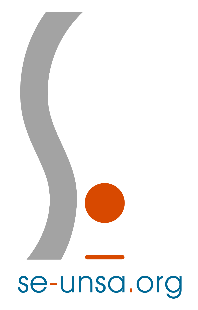 								Nous défendons bien…ce que nous connaissons bien !Ecole :	Tel :	Mél :	Craigniez-vous une fermeture ? :               Souhaitez-vous une ouverture ? : Arguments à faire valoir pour défendre l’école
(accueil des 2 ans, REP, ULIS, AESH en nombre, écoles privées à proximité, …)à renvoyer complété par mél au seunsa14@gmail.comNombre de classesNombre de classes ULISContact : 19/20Tél. perso :(si vous souhaitez être appelé à la suite du CTSD)20/21Tél. perso :(si vous souhaitez être appelé à la suite du CTSD)NiveauxTPSPSMSGSCPCE1CE2CM1CM2TOTALULISEffectifs 2020/2021Prévisions sept 2021